ООО «БЕРДСКСТРОЙКОМПЛЕКТ»г. Бердск, ул. Промышленная, 40Тел: +7 383 3830130E-mail: bsk3830130@mail.ru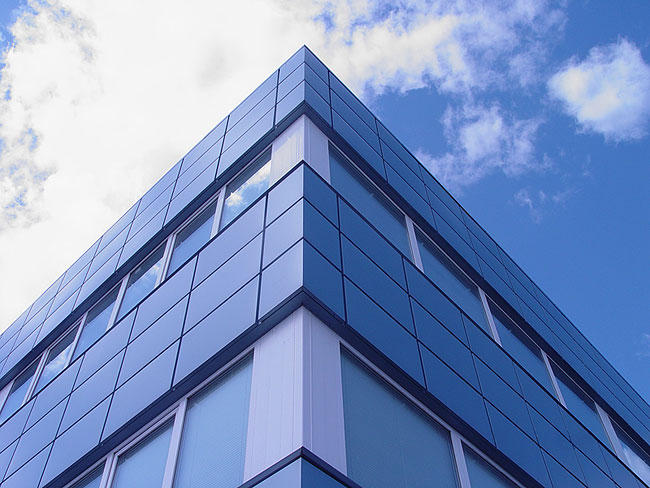 Компания ООО «БСК» - многопрофильная  компания,  комплектующая объекты строительства. Производим монтаж ФК, ОК и МК.Мы предлагаем на рынок современные и востребованные решения:- Фасадные системы: металлический сайдинг, линеарные панели, профнастил, фасадные кассеты и керамогранит.- Осуществляем  поставку  и монтаж кровельных, фасадных конструкций (стеновых сэндвич-панелей поэлементной сборки  и ТСП). - Быстровозводимые здания:  возведение промышленных и сельскохозяйственных сооружений, а также жилых и коммерческих зданий.- Кровля, кровельная система: элементы безопасности, вентиляционные элементы, гидроизолированные антенные выходы, проходные части, водосточные системы, отделочные элементы и др.- Профнастил оцинкованный  и с полимерным покрытием.- Полиэтиленовая  труба  ПЭ – 100,  диаметром от 20мм до 1200мм, а также услуги по монтажу.- Производим работы по горизонтально направленному бурению. Главный принцип компании «БСК»  -  это работа напрямую с заводами-изготовителями, компетентный и гибкий подход к каждому партнеру. Мы стремимся к долгосрочному сотрудничеству.Давайте работать вместе!С уважением, коллектив компании ООО «БСК»8-913-393-42-57 Маргарита Михайловнаprotsenko2010@mail.ru                                               Наши партнеры_______________________ 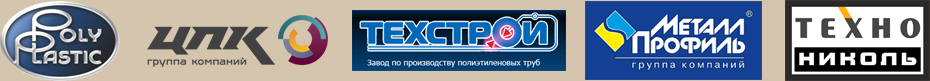 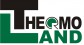 